KARARYazı İşleri Müdürlüğünün 29/12/2016 tarih ve 96946858-301.06.03-E.340 sayılı yazısı ve ekleri okunarak görüşmeye geçildi.KONUNUN GÖRÜŞÜLEREK OYLANMASI SONUCUNDA5393 sayılı Belediye Kanununun 25. maddesine göre; İl ve ilçe belediyeleri ile nüfusu 10.000'in üzerindeki belediyelerde, belediye meclisi, her Ocak ayı toplantısında belediyenin bir önceki yıl gelir ve giderleri ile bunlara ilişkin hesap ve işlemlerinin denetimi için kendi üyeleri arasından gizli oyla ve üye sayısı üçten az beşten çok olmamak üzere bir denetim komisyonu oluşturur. Komisyon, her siyasi parti grubunun ve bağımsız üyelerin meclisteki üye sayısının meclis üye tam sayısına oranlanması suretiyle oluşur.Denetim Komisyonu üye sayısı 5 olarak uygun görülmüştür. Buna göre her siyasi parti grubunun meclisteki üye sayısının meclis üye tam sayısına oranlaması suretiyle yapılan hesaplamaya göre; Cumhuriyet Halk Partisine ait meclis üyelerinden 3, Milliyetçi Hareket Partisine ait meclis üyelerinden 1 kişinin katılacağı, ancak 5. üyenin belirlenmesinde Adalet ve Kalkınma Partisi ile Cumhuriyet Halk partisinin oranlarının eşit olduğu tespit edilmiştir.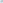 5. üyenin belirlenmesi yönünde Cumhuriyet Halk partisi ile Adalet ve Kalkınma Partisi arasında çekilen kurada Adalet ve Kalkınma Partisi çıktığından; Cumhuriyet Halk Partisine ait meclis üyelerinden 3, Milliyetçi Hareket Partisi ve Adalet ve Kalkınma Partisine ait meclis üyelerinden 1'er üyenin katılacağı 2017 yılı için 5 üyeli Denetim Komisyonu oluşturulmasına ve yapılan gizli oylama sonucunda; komisyon üyeliklerine Davut SOYLAR, Akın GÜNEŞ, Fatma Muazzez DEMİREL, Yusuf KAPLAN ve Hasan AY'ın oy çokluğu ile seçilmelerine karar verildi.